   Na faktuře vždy uveďte				   číslo této objednávky 				Objednávka č. : 23/2/23/797                    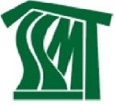  Dodavatel: IČO: 04392442 , DIČ: CZ8009275197 Popis objednávky :   Předmět objednávky 				                Množství     Jednotka   Cena za jedn.      Předp.cena (Kč)Termín dodání :		 Datum schválení: 	8. 6. 2023Číslo smlouvy: 		Objednavatel: 		Sociální služby města Třince, příspěvková organizaceIČO:			 00600954	DIČ :			Nejsme plátci DPH		      	Adresa dodání:       	Sociální služby města Třince, příspěvková organizace, Habrova 302, 739 61 Třinec-Dolní Líštná_________________________________________________________________________________________Schválil:     Mgr. Pavel Pezda, MBA           ředitel SSMT        Datum: 8. 6. 2023                          Podpis: …………………………………_________________________________________________________________________________________Na faktuře uvádějte u firmy, zda se jedná o fyzickou nebo právnickou osobu a Vaše IČO!P o ž a d u j e m e    1 4 - t i     d e n n í     l h ů t u      s p l a t n o s t i !Tomáš KaniokBystřice 1028739 95  BystřiceDle Vaší cenové kalkulace objednávámeDle Vaší cenové kalkulace objednávámeDle Vaší cenové kalkulace objednávámeDle Vaší cenové kalkulace objednávámedrobný kuchyňský inventář pro Domov Sosnadrobný kuchyňský inventář pro Domov Sosnadrobný kuchyňský inventář pro Domov Sosnadrobný kuchyňský inventář pro Domov Sosnav hodnotě 42 220,47 Kč  viz. přílohav hodnotě 42 220,47 Kč  viz. přílohav hodnotě 42 220,47 Kč  viz. přílohav hodnotě 42 220,47 Kč  viz. přílohaAdresa dodání: SSMT, Habrová 302, 739 61 TřinecAdresa dodání: SSMT, Habrová 302, 739 61 TřinecAdresa dodání: SSMT, Habrová 302, 739 61 TřinecAdresa dodání: SSMT, Habrová 302, 739 61 TřinecPřevezme: Puczok Martin, tel. 558 993 716  Převezme: Puczok Martin, tel. 558 993 716  Převezme: Puczok Martin, tel. 558 993 716  Převezme: Puczok Martin, tel. 558 993 716  Drobný kuchyňský inventář pro Domov NýdekDrobný kuchyňský inventář pro Domov NýdekDrobný kuchyňský inventář pro Domov NýdekDrobný kuchyňský inventář pro Domov Nýdekv hodnotě 24 869,13 Kč  viz. přílohav hodnotě 24 869,13 Kč  viz. přílohav hodnotě 24 869,13 Kč  viz. přílohav hodnotě 24 869,13 Kč  viz. přílohaAdresa dodání: Domov Nýdek, Nýdek 545, 739 96Adresa dodání: Domov Nýdek, Nýdek 545, 739 96Adresa dodání: Domov Nýdek, Nýdek 545, 739 96Adresa dodání: Domov Nýdek, Nýdek 545, 739 96Převezme: Vávrů Lenka, tel. 558 555 213 Převezme: Vávrů Lenka, tel. 558 555 213 Převezme: Vávrů Lenka, tel. 558 555 213 Převezme: Vávrů Lenka, tel. 558 555 213 Drobný kuchyňský inventář pro OldřichoviceDrobný kuchyňský inventář pro OldřichoviceDrobný kuchyňský inventář pro OldřichoviceDrobný kuchyňský inventář pro Oldřichovicev hodnotě 1 669,- Kč  viz. přílohav hodnotě 1 669,- Kč  viz. přílohav hodnotě 1 669,- Kč  viz. přílohav hodnotě 1 669,- Kč  viz. přílohaAdresa dodání:Adresa dodání:Adresa dodání:Adresa dodání:Dům s pečovatelskou službou Oldřichovice 783, 739 61 TřinecDům s pečovatelskou službou Oldřichovice 783, 739 61 TřinecDům s pečovatelskou službou Oldřichovice 783, 739 61 TřinecDům s pečovatelskou službou Oldřichovice 783, 739 61 TřinecPřevezme: Kadlubcová Miroslava, tel. 558 555 911Převezme: Kadlubcová Miroslava, tel. 558 555 911Převezme: Kadlubcová Miroslava, tel. 558 555 911Převezme: Kadlubcová Miroslava, tel. 558 555 911CelkemCelkemCelkemCelkemPřevezme:Pavlína Juroszková, tel.: 558 993 717Pavlína Juroszková, tel.: 558 993 717Pavlína Juroszková, tel.: 558 993 717Pavlína Juroszková, tel.: 558 993 717Pavlína Juroszková, tel.: 558 993 717e-mail: pavlina.juroszkova@ssmt.cze-mail: pavlina.juroszkova@ssmt.cze-mail: pavlina.juroszkova@ssmt.cze-mail: pavlina.juroszkova@ssmt.cze-mail: pavlina.juroszkova@ssmt.cz Dne:			8. 6. 2023Vystavil: objednavatele:Pavlína JuroszkováPavlína JuroszkováPavlína JuroszkováPavlína JuroszkováPavlína Juroszková